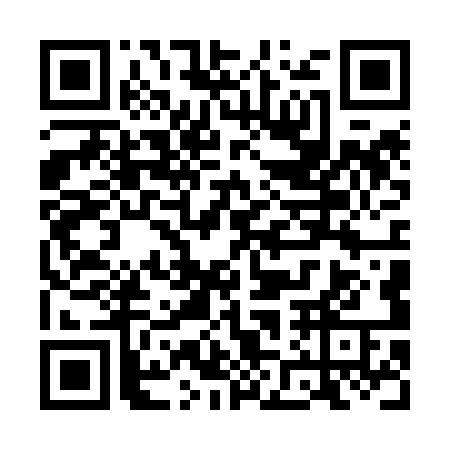 Prayer times for Waldkirchen am Wesen, AustriaWed 1 May 2024 - Fri 31 May 2024High Latitude Method: Angle Based RulePrayer Calculation Method: Muslim World LeagueAsar Calculation Method: ShafiPrayer times provided by https://www.salahtimes.comDateDayFajrSunriseDhuhrAsrMaghribIsha1Wed3:335:451:025:028:2010:222Thu3:315:431:025:028:2110:253Fri3:285:421:025:038:2210:274Sat3:255:401:015:038:2410:295Sun3:225:381:015:048:2510:326Mon3:205:371:015:048:2710:347Tue3:175:351:015:058:2810:378Wed3:145:341:015:058:2910:399Thu3:115:321:015:068:3110:4210Fri3:085:311:015:068:3210:4411Sat3:065:291:015:078:3410:4712Sun3:035:281:015:078:3510:4913Mon3:005:271:015:088:3610:5214Tue2:575:251:015:088:3810:5415Wed2:545:241:015:098:3910:5716Thu2:525:231:015:098:4011:0017Fri2:495:221:015:108:4111:0218Sat2:465:201:015:108:4311:0519Sun2:455:191:015:118:4411:0720Mon2:445:181:015:118:4511:1021Tue2:445:171:015:128:4611:1122Wed2:435:161:015:128:4811:1223Thu2:435:151:025:138:4911:1224Fri2:435:141:025:138:5011:1325Sat2:425:131:025:148:5111:1326Sun2:425:121:025:148:5211:1427Mon2:425:111:025:158:5311:1428Tue2:425:101:025:158:5411:1529Wed2:415:091:025:158:5511:1530Thu2:415:091:025:168:5611:1631Fri2:415:081:035:168:5711:16